* Информација се прецртува со Х во даденото квадратчето/коцка со број.ПРИЛОГ 1РЕПУБЛИКА СЕВЕРНА МАКЕДОНИЈА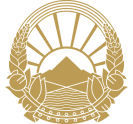 Министерство за замјоделство, шумарство и водостопанствоДржавен  инспекторат за земјоделствоПРИЛОГ 1РЕПУБЛИКА СЕВЕРНА МАКЕДОНИЈАМинистерство за замјоделство, шумарство и водостопанствоДржавен  инспекторат за земјоделствоПРИЛОГ 1РЕПУБЛИКА СЕВЕРНА МАКЕДОНИЈАМинистерство за замјоделство, шумарство и водостопанствоДржавен  инспекторат за земјоделствоБрој на записник: _____                                                ____      ____          __Дата:                        ______________                                                            ____Час од-до:              ______________                                                                __Место:                     _________                                                                     _____Број на записник: _____                                                ____      ____          __Дата:                        ______________                                                            ____Час од-до:              ______________                                                                __Место:                     _________                                                                     _____Број на записник: _____                                                ____      ____          __Дата:                        ______________                                                            ____Час од-до:              ______________                                                                __Место:                     _________                                                                     _____ЗАПИСНИК ЗА КОНСТАТИРАНА СОСТОЈБА ЗАПИСНИК ЗА КОНСТАТИРАНА СОСТОЈБА ЗАПИСНИК ЗА КОНСТАТИРАНА СОСТОЈБА Субјект:                                                                                                                                                                                                                                                       .                                                          (име и презиме и лични податоци)Адреса:____________________________________________________________________________                                       ___                                                                     (улица, број, град)                                                                                  Субјект:                                                                                                                                                                                                                                                       .                                                          (име и презиме и лични податоци)Адреса:____________________________________________________________________________                                       ___                                                                     (улица, број, град)                                                                                  Субјект:                                                                                                                                                                                                                                                       .                                                          (име и презиме и лични податоци)Адреса:____________________________________________________________________________                                       ___                                                                     (улица, број, град)                                                                                  Контролата е извршен врз основа на:     член 12-б од Законот за државниот инспекторат за земјоделство,          Законот за рибарство и аквакултура,                                                                                                                                     .        Налог издаден од раководителот на инспекциската служба                                                                                        .                                                                                                            .    Пријава (усмена/писмена)                                                                                                                                                                .     Месечен/годишен план                                                                                                                                                                .                          Контролата е извршен врз основа на:     член 12-б од Законот за државниот инспекторат за земјоделство,          Законот за рибарство и аквакултура,                                                                                                                                     .        Налог издаден од раководителот на инспекциската служба                                                                                        .                                                                                                            .    Пријава (усмена/писмена)                                                                                                                                                                .     Месечен/годишен план                                                                                                                                                                .                          Контролата е извршен врз основа на:     член 12-б од Законот за државниот инспекторат за земјоделство,          Законот за рибарство и аквакултура,                                                                                                                                     .        Налог издаден од раководителот на инспекциската служба                                                                                        .                                                                                                            .    Пријава (усмена/писмена)                                                                                                                                                                .     Месечен/годишен план                                                                                                                                                                .                          При направената контрола, констатирано е  следното (описно)При направената контрола, констатирано е  следното (описно)При направената контрола, констатирано е  следното (описно)  Горенаведеното дејствие  за сторен прекршок е спротивно на член                                , а казниво по член                         од              Законот за рибарство и аквакултура .   Горенаведеното дејствие за сторен прекршок е казниво по член                            од Кривичниот законик.   Горенаведеното дејствие  за сторен прекршок е спротивно на член                                , а казниво по член                         од              Законот за рибарство и аквакултура .   Горенаведеното дејствие за сторен прекршок е казниво по член                            од Кривичниот законик.   Горенаведеното дејствие  за сторен прекршок е спротивно на член                                , а казниво по член                         од              Законот за рибарство и аквакултура .   Горенаведеното дејствие за сторен прекршок е казниво по член                            од Кривичниот законик. Забелешка на записникот за констатирана состојба: ИМА / НЕМА.........................…..........................................................................................................................................................................Забелешка на записникот за констатирана состојба: ИМА / НЕМА.........................…..........................................................................................................................................................................Забелешка на записникот за констатирана состојба: ИМА / НЕМА.........................…..........................................................................................................................................................................Се издава Потврда за привремено одземени риболовни средства и риба со број                               од дата                             година.Се издава Потврда за привремено одземени риболовни средства и риба со број                               од дата                             година.Се издава Потврда за привремено одземени риболовни средства и риба со број                               од дата                             година.Субјект:   ............................…..................................................................Потпис ............................….................................................................Рибочувар:  _____________________  Потпис______________Рибочувар:  _____________________  Потпис______________Рибочувар:  _____________________  Потпис______________Рибочувар:  _____________________  Потпис______________Рибочувар:  _____________________  Потпис______________Рибочувар:  _____________________  Потпис______________Рибочувар:  _____________________  Потпис______________Рибочувар:  _____________________  Потпис______________: : 